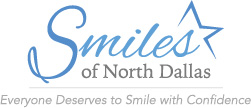 Smile SurveyIn order to serve you better and to better understand your concerns, kindly answer the following few questions regarding your smile.  Thank you.How do you feel about your smile?_________________________________________________________________________________________________________________________________________________________________________________________________________________________________________________________________________________________________________________________________________________________________________________________________________________________________________________________________________________Is there anything you might like to consider changing about your smile?  In your words, with a magic wand, what would you change?_________________________________________________________________________________________________________________________________________________________________________________________________________________________________________________________________________________________________________________________________________________________________________________________________________________________________________________________________________________Would you like to have whiter teeth?  Would you like to have longer or shorter teeth?  Would you like to have teeth that are not crowded or rotated?  _________________________________________________________________________________________________________________________________________________________________________________________________________________________________________________________________________________________________________________________________________________________________________________________________________________________________________________________________________________Do you have old crowns or filling that you think are unsightly?  Do you have dark edges around a crown or filling?_________________________________________________________________________________________________________________________________________________________________________________________________________________________________________________________________________________________________________________________________________________________________________________________________________________________________________________________________________________Would you like to learn more about how you can change your smile esthetics?   YES 	NOAre you familiar with 6 Month Smiles, Deep Bleaching, Porcelain Veneers and many of the more recent technological advances to help you achieve the smile you have always wanted?     YES 	NOYour Name: ______________________________________________________________Thank you for your Responses!  Brooks Haney DDS